Экзаменационные билеты по музыкальной литературе 5 класс, занимающихся по программам ДПОП «Народные инструменты»БИЛЕТ № 1Каких композиторов мы называем «венскими классиками»? Авторами каких новых жанров они являются.Когда возникли первые консерватории в России, кем они были основаны?Форма сонатного аллегро.----------------------------------------------------------------------------------------------------Посмотреть видео по ссылке на Ютубе:https://youtu.be/KDRvG1arMa4Записать в тетрадь особенности музыки каждого венского классика (из фильма)Посмотреть презентацию, записать основные данные из нее.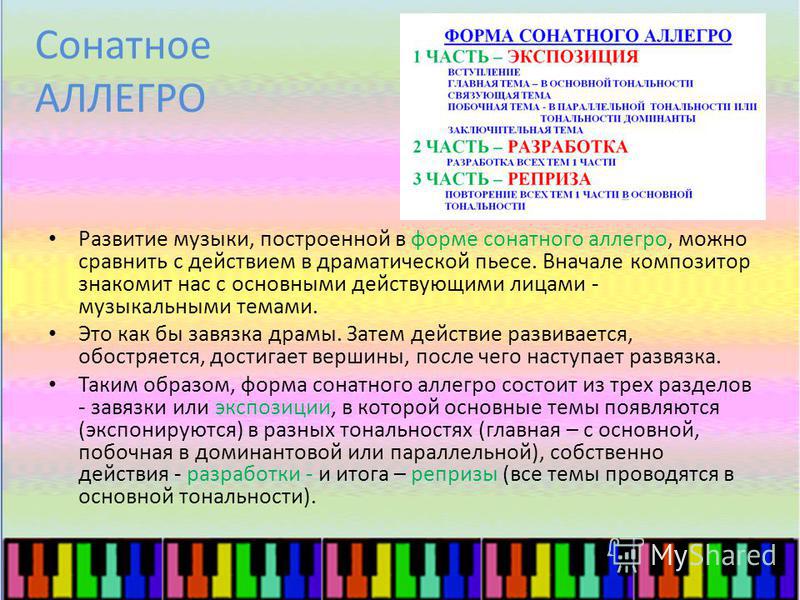 Записать  или вырезать,  вклеить в тетрадь карточку по сонатному аллегро.ДОМАШНЕЕ ЗАДАНИЕ: фото конспекта по билету №1 прислать на электронный адрес muz0103@yandex.ru. Обязательно подписать.